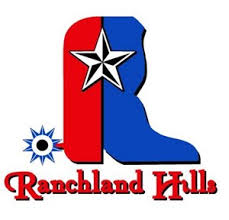 Catering Package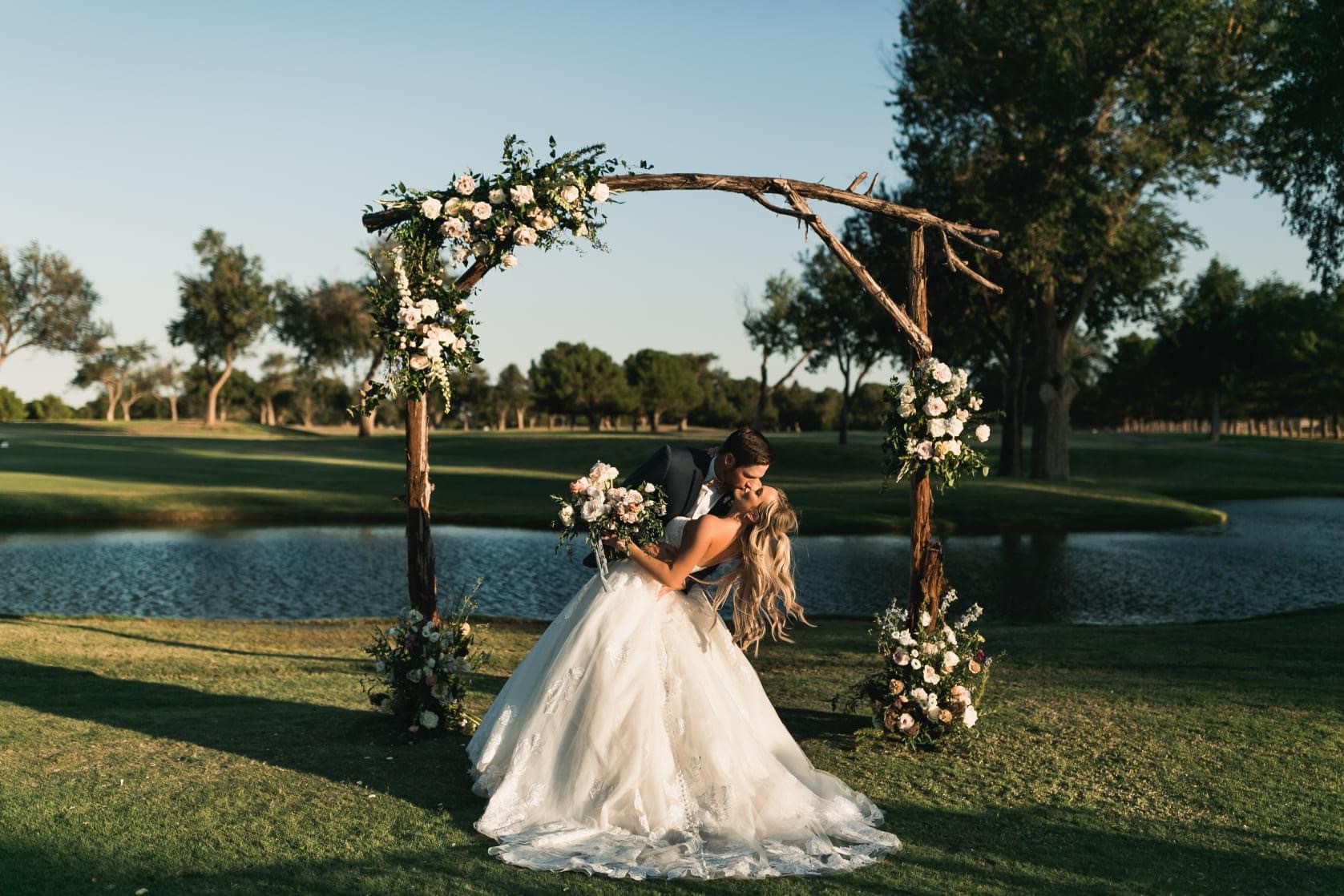 Function   RoomsVista Room | Up to 150 GuestsThe Main Dining Room provides a commanding view of the Golf Course.  Room Rental Friday and Saturday: $1,000Sunday-Thursday: $500Concho Room | Up to 55 GuestsRoom RentalFriday and Saturday: $400Sunday-Thursday: $200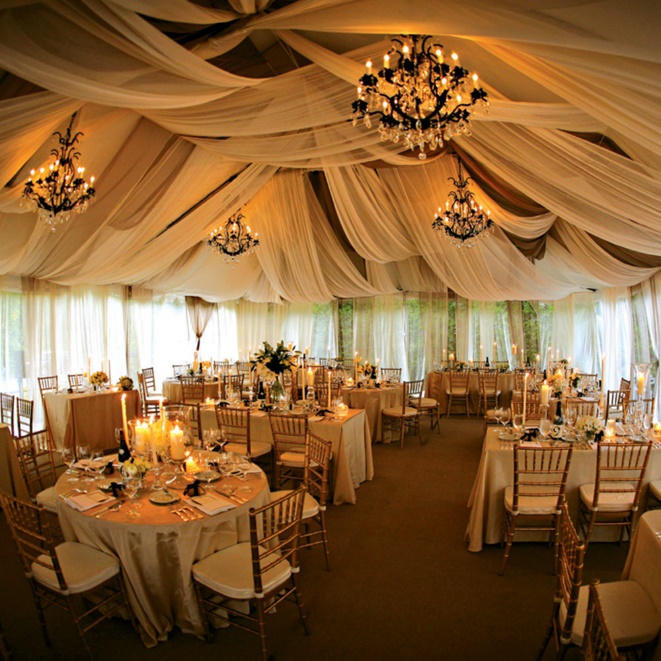 Pinion Room | Up to 225 GuestsRoom RentalFriday and Saturday: $2,000Sunday-Thursday: $1,000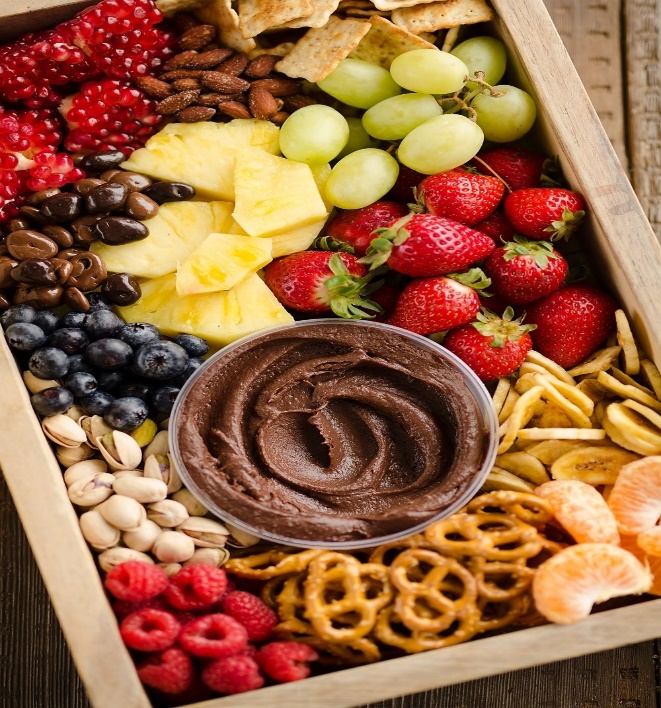 South of the Border |$7.50Corn chips | salsa| creamy guacamole |Hatch green chile quesoShrimp Cocktail| $9.75Chilled gulf shrimp | cocktail sauce | fresh lemonsFresh Vegetable Crudites |$5.50Garden fresh cut vegetables | ranch dipFresh Seasonal Fruit|$8.75Sliced fresh fruit | seasonal berries | cream cheese dipCharcuterie Board | $12Domestic cheeses | meats | chipotle ranch | assorted nuts | assorted crackersDisplays and StationsPriced per person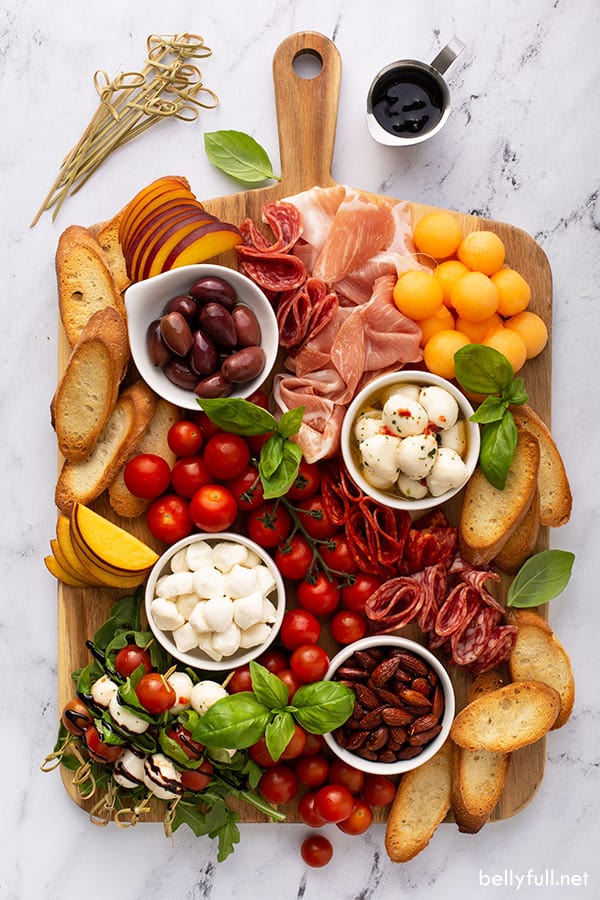 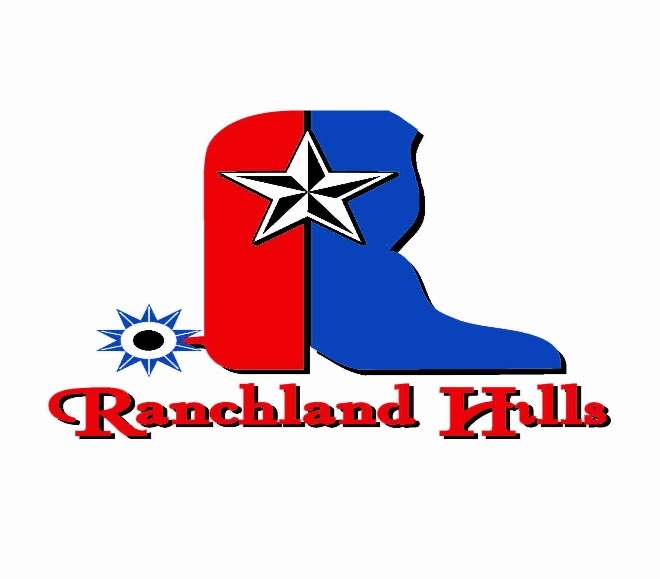 Ranchland Hills Buffetsincludes warm rolls and butter, priced per person.Lone Star BBQSelect Two (2) Meats:BrisketChickenPulled PorkPork Ribs Roasted Corn Ranch Style BeansPotato SaladColeslawSliced Red Onions and Dill PicklesJalapeño Cornbread MuffinsSeasonal Cobbler and Pecan Pie$29.95 PPTuscanClassic Caesar SaladCaprese SaladSelect Two (2) Entrées:Baked Penne with MarinaraChicken MarsalaChicken Fettuccine AlfredoThree Cheese Tortellini withParmesan Crusted ChickenBeef Lasagna or Vegetable LasagnaRoasted Vegetable MedleyGarlic BreadCannoli$26.95 PPLa HaciendaTortilla Chips and QuesoCheese EnchiladasGrilled Chicken and Beef Fajitaswith Grilled Peppers and OnionsFlour Tortillas, Fresh Salsa,Sour Cream, Shredded Cheese,Crisp LettuceCowboy BeansSpanish RiceTres Leches Cake$28.95 PPOther Buffet Options includes warm rolls and butter, priced per person.SaladsPlease Choose Two (2):Ranchland House Salad - Fresh Greens, Julienne Vegetables, two dressing selections GF, VEG.Caesar Salad - Romaine, Parmesan, Herb Croutons, Caesar Dressing VEGPenne Pasta Salad - with Fresh Vegetables, Red Wine Vinaigrette VEGEntréesPlease Choose Two (2):Chicken Breast Florentine with Artichoke Cream Sauce GFChicken Cordon Bleu Rosemary Pork Loin with Strawberry Demi GFCurried Pork Loin with Apricot, Raisin, and Apple ChutneyPecan Crusted Salmon with Honey Glaze GF6 oz filet with Peppercorn Demi-glaze GFThree Cheese Tortellini VEGVegetable Lasagna VEGAccompanimentPlease Choose Two (2):Gouda Mac and CheeseHerb Roasted New PotatoesGarlic Mashed PotatoesPotatoes au GratinSweet Potato MashVegetable Rice PilafRoasted AsparagusGreen Beans with bacon and onionsYellow Squash and Baby Zucchini MedleyDessertChef's Selection of Two Decadent Desserts$32.95. All prices are subject to change without notice. Prices do not include 20% service charge or current sales tax.Plated DinnersIncludes starter, accompaniment, entrée, dessert, rolls and butter, coffee, or iced tea, priced per person.Starters                   Choice of oneRanchland Hills Garden Salad GF, VEGMixed greens, tomatoes, carrots, cucumbers, croutons, ranch dressingFrench Onion SoupServed with swiss cheese & crostini.AccompanimentsChoice of oneRoasted Garlic Mashed PotatoesVegetable Rice PilafGreen Beans with bacon & onionSeasonal Mixed VegetablesGouda Mac & CheeseDessertsChoice of oneNy Cheesecake with Fruit CoulisCaramel Pecan CheesecakeTiramisuGerman Chocolate CakeRed Velvet CakeGF| Gluten Friendly VEG| VegetarianEntreesIf multiple entrees are selected, higher priced entrée prevails. Chicken Breast Florentine with Artichoke Cream |$36Panko Crusted Chicken with Bechamel Sauce | $36Chicken Cordon Bleu | $388 oz. Grilled Filet Mignon with Red Wine Demi Glaze GF | $45Rosemary Pork Loin with Caramelized Onions GF | $39Pecan Crusted Salmon with Honey Glaze GF |$36Chilean Sea Bass with Champagne Cream GF | $43Eggplant Parmesan VEG | $356 oz. Petite Filet and 4 Skewer Herb Shrimp Duet GF | $45Chicken Breast Florentine and 6 oz. Petite Filet Duet | $48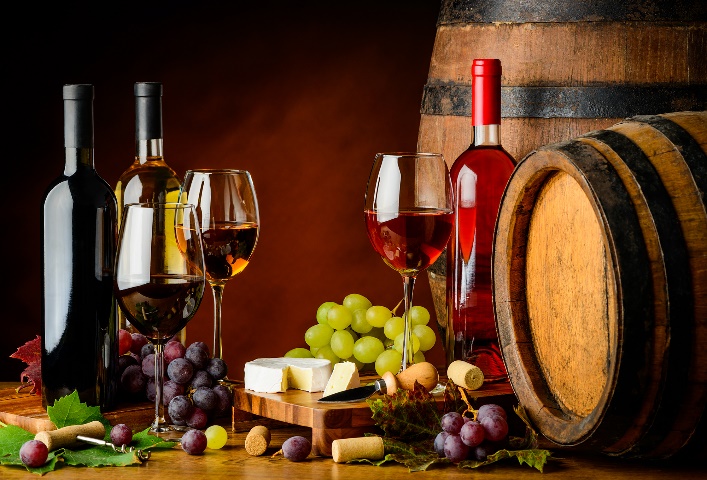 Ranchland Hills Bar PackagesHost HourlyBeer & Wine2 Hours | $183 Hours | $244 Hours | $28Call2 Hours | $223 Hours | $274 Hours | $32Premium2 Hours | $323 Hours | $374 Hours | $42Super2 Hours | $403 Hours | $454 Hours | $50Domestic and Premium Beer*Bud Lite, Miller Lite, Michelob Ultra, Coors LightDos XX, Shiner Bock, Corona, Corona Premier, White ClawCall Brands* |Enchanted Rock, Tanqueray Gin, Jack Daniel's Whiskey, Jose Cuervo Gold Tequila, Dewar's Scotch, Bacardi Silver RumPremium Brands* |Ketel One Vodka, Beefeater Gin, Maker's Mark Whiskey, Patron Silver Tequila,Johnny Walker Red Scotch, Captain Morgan Spiced RumSuper Premium Brands* |Grey Goose Vodka, Bombay Sapphire Gin, Crown Royal Canadian Whiskey, Flecha Azul Blanco Tequila,Chivas Regal Scotch, Flor de Cana 7yr Rum, Grand MarnierHost Bar prices subject to service charge and tax. Cash Bar prices include tax.*brands subject to change without noticeAll prices are subject to change without notice. Prices do not include 20% service charge or current sales tax.Alcohol and BeveragesBeverage Add-OnsSparkling Champagne Greeting | $7 ppTray passed club champagneHand Poured Wine Service with Dinner | $25 bottleChoice of club red or white1 Hour Mimosa Bar | $14 ppChoice of three (3) juices: orange, cranberry, & pineappleBloody Mary Bar | $14 ppVodka, bloody Mary mix, celery, and assorted garnishesKeg of Beer Domestic $300 | Imported $375By the GallonMargaritas $75 | mimosas $65 | sangria $65 | fruit juices $25Sodas and Bottled Water | $2.50 eachThe Happy HourPriced per person.Mini Grilled Cheese and Mini Tomato Soup | $3.25Mini Pork Tenderloin Sliders | $4.50Mini Beef and Cheddar Sliders |$4.50Breakfast Tacos | $4Select Two (2): Bacon, Egg, and Cheese; Sausage, Egg and Cheese; Potato, Egg and Cheese served withFresh garden salsaFresh Baked Cookies | $3Build your own Smores | $5.50Graham crackers, Hershey’s Chocolate bars, marshmallowsAssorted Mini Dessert Display |$7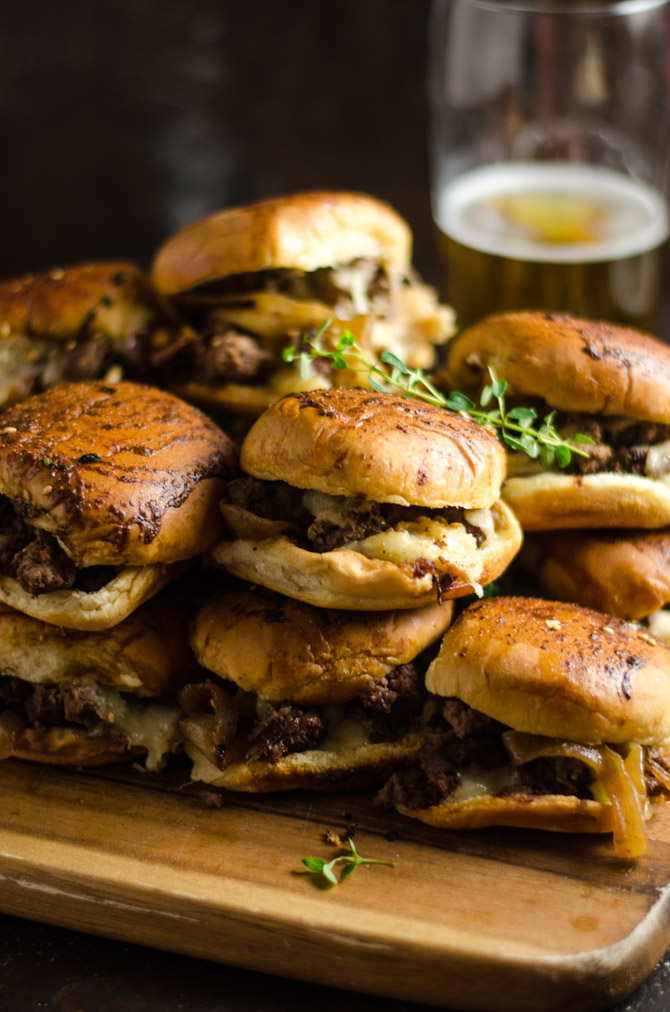 Hors d’oeuvresPriced per piece, minimum order of 25 of any items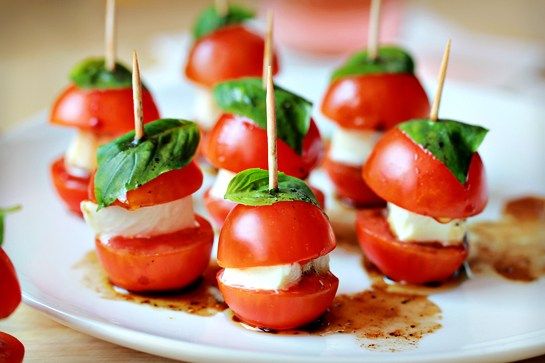 ChilledSeared Ahi Tuna on Wonton Crisp | $5Goat Cheese Toast with Strawberry Habanero Jam | $3.25Cajun Shrimp and Avocado Crostini | $4.50Caprese Salad Skewer | $3 GF, VEGMozzarella, Tomato and Basil Oil Bruschetta | $3.50 VEGHotMini Beef Wellington | $4.50Casino Stuffed Mushroom | $4.25 VEGBrisket Egg Rolls with Garlic Chile Au jus | $4.50Seared Beef Tenderloin and Vegetable Skewer | $4.50 GFPesto Chicken Skewer with Tomato | $3.25 GFMini Jalapeno Biscuit topped with Smoked Brisket | $4Coconut Shrimp with Mango Chutney | $4.25Bacon Wrapped Scallop or Shrimp | $4.50 GFCrispy Parmesan Artichoke Heart | $3.50 VEGGouda Mac n Cheese Bite | $3 Mini Crab Cake with Roasted Red Pepper | $4.75GF | Gluten Friendly VEG | VegetarianChef Attended StationsPriced per person unless otherwise notedPasta | $15Select 2: Penne, Farfalle, Cheese Tortellini, Tri-Colored Fusilli, or LinguineSelect 2: Marinara, Alfredo, Carbonara, Olive Oil with Garlic White Wine, or PestoSelect 1: Chicken Breast, Shrimp, Sun-dried Tomatoes, Artichoke Hearts, Garlic, Applewood Bacon, Mushrooms or Parmesan Cheese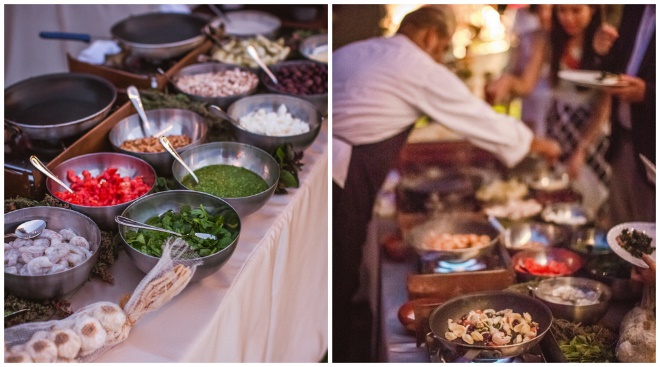 Street Tacos | $15 Select 2: Carne Asada, Sriracha Honey Pork, Fiesta Chicken, Diablo Shrimp. Pico de Gallo, Salsa, Hatch Green Chile Queso, Grilled Onions, Yellow Corn and Flour Tortillas, Tortilla Chips, Cilantro, Tomatoes, Shredded Cabbage, Sour Cream or LettuceSeafood Tower $160(serves 15-20 people)Oysters, King Crab, Colossal Shrimp, Tuna Tar Tar, Caviar and Dipping Sauces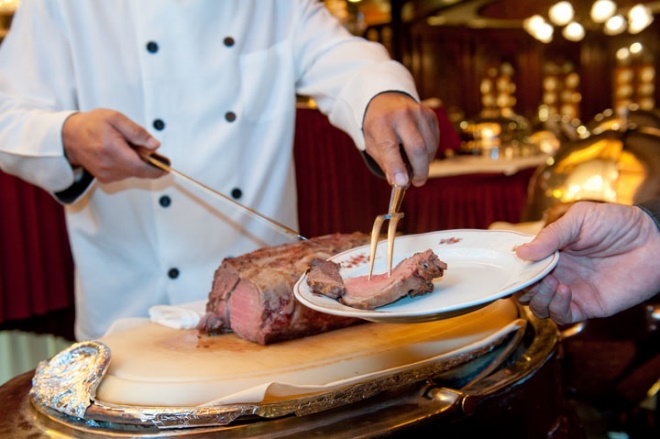 Carving StationsServed with Rolls and CondimentsRosemary Turkey Breast | $195 each(Serves approximately 30 guests)Beef Tenderloin | $380 each(serves approximately 25 guests)Roasted Prime Rib | $375 each(serves approximately 25 guests)Honey Glazed Ham | $225 each(serves approximately 40 guests)Attendant fee of $75 will be assessed for each Attended Station.Wines by the BottleChardonnayCanyon Road | $25Avarean | $48Sauvignon BlancCanyon Road | $25Astrolabe | $38Pinot GrigioCanyon Road | $25Limited Time OfferingsAsk about our current specialsCabernet SauvignonCanyon Road | $25True Myth | $36Merlot Canyon Road | $25Pinot Noir Canyon Road | $25Cannonball | $42Interesting RedsCorazon Del Sol Malbec | $18Skeleton Key | $58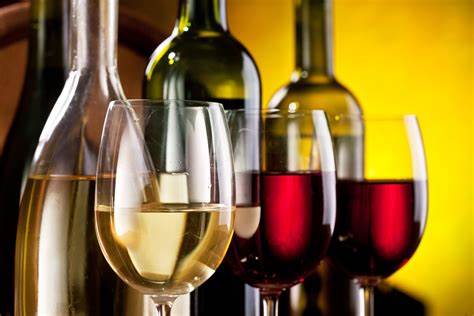 Vendors to consider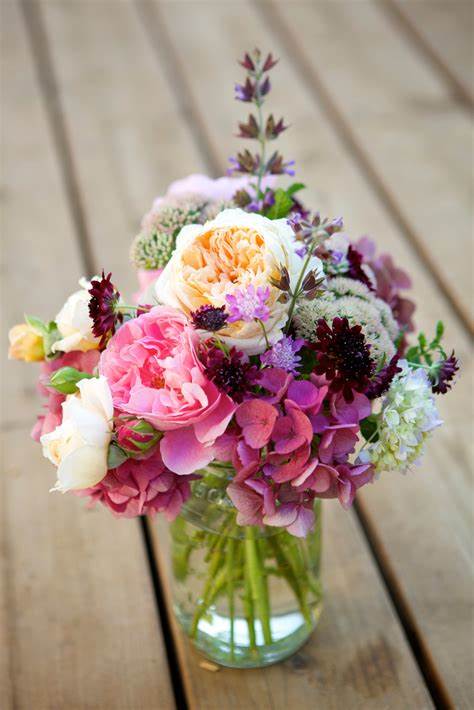 FloristsA Flower by Design www.flowersbydesigntx.com432-520-5290Becky’s Flowerswww.beckysflowersmidland.com432-699-0011Blooming Rosewww.flowershopmidland.com/flower-bouquets432-570-5459Floweramawww.floweramamidland.com432-697-0255Photo BoothBoyd’s Eventswww.boydsevents.com432-262-195124K Photo Boothswww.24kphotobooths.com432-664-9304DrapingBoyd’s Eventswww.boydsevents.com432-262-1951PhotographerEternal Bliss Photographywww.facebook.com/eternalblissphoto806-470-1276Studio 1401http:/studio1401.com432-695-4666Jordan Nicole Photographyhttp:/jordannicolephotography.com832-627-2347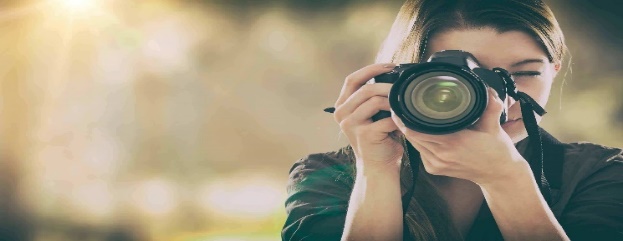 More Vendors to ConsiderEntertainment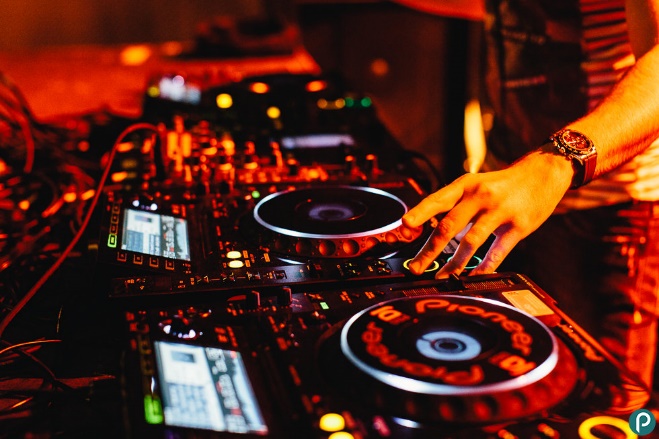 Boyd’s Eventswww.Boydsevents.com432-262-1951DJ Music Connection432-699-8888Wedding/Event PlannersReed Boyd Enterprisewww.boydsevents.com432-262-1951Bubbles Event Planning & Rentals432-254-4704Bubblesrentals.comBakeryThe Cake Companyhttps://thecakecompanyofodessa.com432-339-2253Cake N CakesCakencakes.com432-299-9905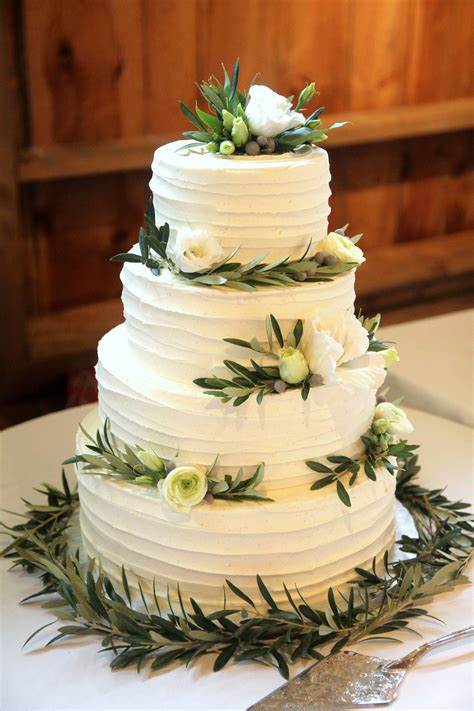 Club Policies and ProceduresAll events have a time limit of five (5) hours.  If additional time is needed, please make arrangements with the Private Events Director.  Additional charges may apply.  All events must end no later than 12:00 am.  If a client goes over the agreed rental time, a $500 minimum charge will be applied.Final menu selections, room arrangements, and other details are due 45 days prior to the event. Menu pricing is guaranteed up to 90 days prior to the event.Final guaranteed attendance count is due seven (7) days prior to the event.  All food and beverage must be provided bu the Club, unless otherwise approved with the Private Events Director.  We offer a variety of menu selections and packages designed to accommodate any event. Custom menus can be created for an event.  All food and beverage is subject to the current tax of 8.25% and service charge of 20%.A signed contract and non-refundable deposit is required to confirm a date.  Payments may be made by check, Visa, or Mastercard. Payment schedule is as follows:At contract signing – 25% of the estimated event total.90 days prior to the event- 50% of the remaining event charges.7 days prior to the event-remaining balance is dueA valid credit card may be required to be on file for payment of any additiional charges incurred at the event and for cancellation purposes.In the event a Member?Client cancels a function for any reason, the Club will be entitled to a cancellation fee as liquidated damages (plus service charges and applicable taxes) at the time of cancellation as follows:14 days prior to the event- 50% of the Estimated Cost72 hours prior to the event- 75% of the Estimated CostLess than 48 hrs will incur 100% of the Estimated CostGiven the Club’s capacity to prepare and serve food and beverages, the parties acknowledge that it is highly unlikely that the Club would be able to mitigate any losses caused by cancellation of the function.  The parties agree that prospectively calculating the damages that the Club would suffer as a result of the cancellation of the would be exceptionally difficult or impossible. For this reason, the parties have agreed that the cancellations set forth above are a reasonable forecast of just compensation in the event of the cancellation of the function.  The amounts due for cancellation set forth herein are intended as liquidated damages and not as a penalty.Club Usage Fee: A benefit of Membership is that Members are allowed usage of our facilities without a rental fee.  Non-member Club rental fees range from about $200-$2,000.  If interested in becoming a Member, speak with the Private Events Director.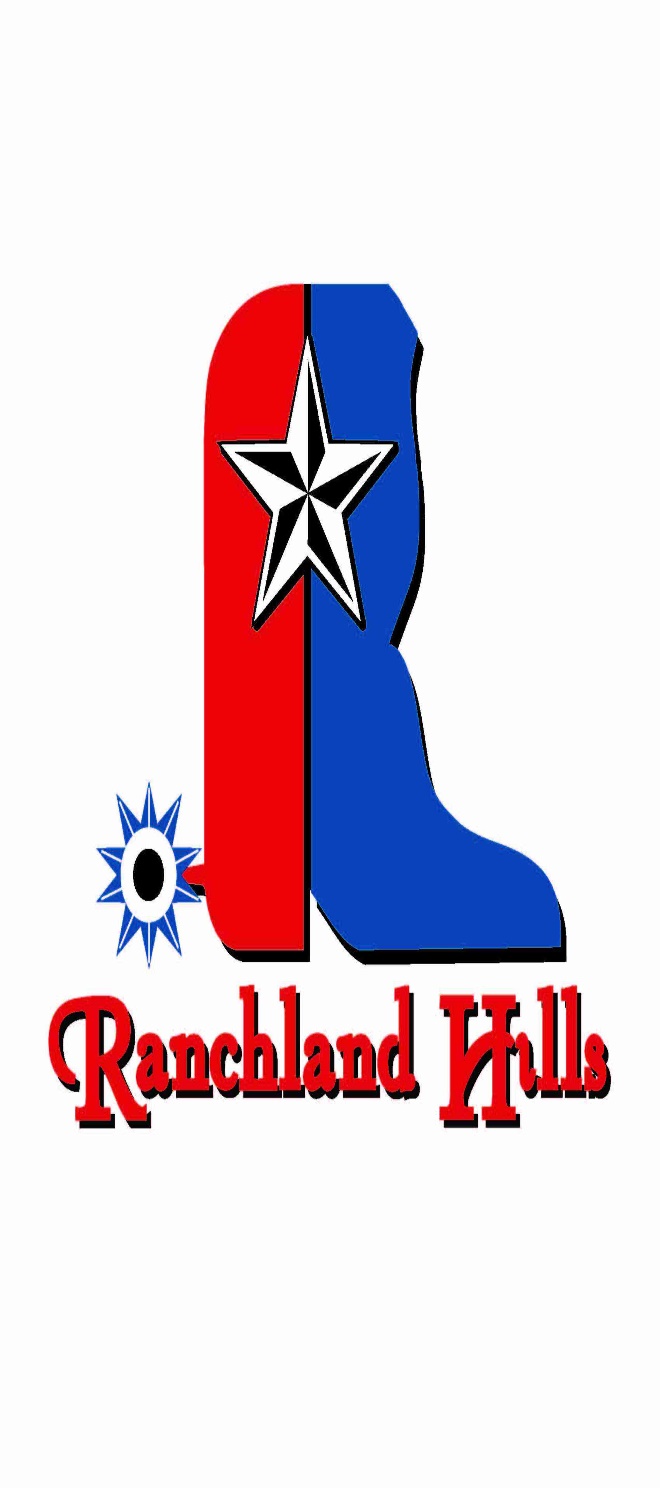 1600 E. Wadley; Midland, Tx 79705Clubhouse (432) 683-2041www.ranchlandhills.comChrista BrownDirector of Events and Cateringevents@ranchlandhills.com